ЗАЯВЛЕНИЕобщий стаж педагогической работы 15 лет, стаж в данной должности (по которой аттестуется) 15 лет; стаж в данной должности в данном учреждении 3 года.Имею следующие награды, звания, ученую степень, ученое звание: Сведения о повышении квалификации, профессиональной переподготовке:Аттестацию на заседании Главной аттестационной комиссии прошу провести в моем присутствии (без моего присутствия) (нужное подчеркнуть).С порядком аттестации педагогических работников организаций, осуществляющих образовательную деятельность, ознакомлен(а).«30» сентября  2019 г. 		      Подпись: _________________Тел. дом.  2-26-80                                                         служ. 2-25-79Приложение к заявлениюЗубова       Ирина МихайловнаОснованием для аттестации на указанную в заявлении квалификационную категорию считаю следующие результаты работы в межаттестационный период:Раздел I. Стабильные положительные результаты освоения обучающимися образовательных программ по итогам мониторингов, проводимых образовательной организацией (для высшей категории – положительной динамики результатов).Результаты освоения обучающимися образовательных программ по итогам мониторингов, проводимых образовательной организацией (в том числе, для детей с ОВЗ).Таблица 1Вывод  учителя:  качество знаний в течение  трёх лет остается стабильным по всем предметам.  Предметные результаты с ОВЗ удовлетворительны.Раздел II. Выявление развития у обучающихся способности к научной (интеллектуальной), творческой, физкультурно-спортивной деятельности (для высшей категории – в том числе, участие в олимпиадах, конкурсах фестивалях, соревнованиях).2.1. Результативность участия обучающихся в мероприятиях различных уровней (олимпиады, конкурсы, конференции и др.) по преподаваемому предмету.Таблица 2Вывод учителя: учащиеся активно принимают участие в    муниципальном и краевом уровнях творческих работ.Раздел III. Личный вклад в повышение качества образования, совершенствование методов обучения и воспитания (для высшей категории – продуктивного использования новых образовательных технологий), транслирование в педагогических коллективах опыта практических результатов своей профессиональной деятельности (для высшей категории – результатов экспериментальной и инновационной деятельности).3.1. Совершенствование методов обучения и воспитания.Таблица 3Вывод  учителя: постоянно работаю над повышением уровня профессиональной подготовки и внедрением новых методов и технологий в образовательный процесс.  Кроме того постоянно  повышаю свой уровень образования через  вебинары  на АКИПКРО  и  в издательстве «Просвещение».3.2. Транслирование в педагогических коллективах опыта практических результатов профессиональной деятельности.Таблица 4Вывод учителя:  транслирую практический опыт профессиональной деятельности через выступление на педсоветах, открытые уроки, мастер-классы, классные  часы  в рамках районного методического дня.Участие в инновационной деятельности  (на высшую категорию).Таблица 5Вывод учителя: разрабатываю  рабочие программы  по предметам (всеобщая история, история  России и обществознание), посещаю  вебинары  АКИПКРО и  издательства «Просвещение», общаюсь со специалистами, изучаю  изменения авторских программ и учебников, что позволяет успешно проходить проверки  Рособрнадзора, а также позволяет получить опыт, способствующий дальнейшему профессиональному развитию. Раздел IV. Активноe участие в работе методических объединений, профессиональных сообществ педагогических работников организации, (для высшей категории – участие в работе методических объединений педагогических работников организаций в разработке программно-методического сопровождения образовательного процесса, профессиональных конкурсах).4.1. Участие в работе методических объединений, профессиональных сообществ педагогических работников.Таблица 6Вывод учителя: принимаю активное участие в работе  методических объединений учителей истории и обществознания и учителей гуманитарного цикла,  являюсь руководителем методического объединения учителей истории и обществознания Романовского района (Приказы  комитета администрации района по образованию « Об организации методической работы с педагогическими кадрами в районе» № 220 от 14.09.2018 г. , № 201 а от 14.09.2017 г. , № 209 от 14.09.2019 г.).Участие в разработке программно-методического сопровождения образовательного процесса (для аттестующихся на высшую категорию).Таблица 7Вывод  учителя: занимаюсь  разработкой  адаптивных  рабочих  программ,  рабочих  программ  по  предмету, рабочих  программ  внеурочной  деятельности. 4.3. Профессиональная активность (участие в работе предметных комиссий, оргкомитетах и жюри).Таблица 8Вывод учителя: активно участвую в работе школьных и муниципальных предметно-методических  комиссий  по проверке  Всероссийских  олимпиад и ВПР.4.4. Участие в конкурсах профессионального мастерства в сфере образования по направлению деятельности (для аттестующихся на высшую категорию).Таблица 9Вывод учителя: участие в конкурсе профессионального мастерства муниципального уровня в сфере образования  позволяет получить неоценимый опыт, способствующий дальнейшему профессиональному развитию. В соответствии с п. 1 ст.1 Федерального закона от 27.07.2006  № 152- ФЗ «О персональных данных» согласен (согласна) на осуществление любых действий (операций) в том числе, на получение, обработку, хранение в отношении моих персональных данных, необходимых для проведения аттестации.«30»  сентября   2019г.                                                   _________________                                                                                                 (подпись)Полноту и достоверность информации, предоставленной аттестуемым педагогическим работником в приложении к заявлению, подтверждаю.Заместитель директора по УВР, ответственный за аттестацию:                                                     __________________        ________________________                                                                  (подпись)                               (расшифровка)Директор МБОУ «Романовская  СОШ»: ________________    _______________________                                                                          (подпись)                         (расшифровка)В Главную аттестационную комиссию Министерства образования и науки Алтайского краяЗубовой  Ирины Михайловны,учителя истории и обществознаниямуниципального бюджетного общеобразовательного учреждения«Романовская СОШ»с. Романово Романовского района Алтайского краяПрошу аттестовать меня в 2019 году на высшую квалификационную категорию по должности «учитель»  на общих основаниях.В настоящее время имею высшую квалификационную категорию по должности «учитель», срок её действия до 11.12.2019г.Основанием для аттестации на указанную в заявлении квалификационную категорию считаю следующие результаты работы в межаттестационный период, соответствующие требованиям, предъявляемым к высшей квалификационной категории (прописаны в приложении к заявлению). Сообщаю о себе следующие сведения:образование: высшее, 2004г., Барнаульский  государственный педагогический  университетобразование: высшее, 2004г., Барнаульский  государственный педагогический  университетуниверситет, специальность  историяуниверситет, специальность  историяучитель истории и праваучитель истории и праваПочётная грамота Главного управления образования и молодёжной политики Алтайского края», г. Барнаул, 2016г.Автономная некоммерческая образовательная организация «Дом учителя» «Современные подходы к образованию детей с ограниченными возможностями здоровья в условиях реализации ФГОС», декабрь 2016г., 36 ч.КГБУ  ДПО «Алтайский краевой институт повышения квалификации работников образования» по теме: «Профилактика рискового поведения обучающихся и воспитанников», февраль 2019г., 32ч.Государственная автономная образовательное учреждение высшего образования города Москвы «Московский городской педагогический университет» по теме: «Формирование финансовой грамотности школьников через организацию проектной деятельности и другие интерактивные формы обучения», ноябрь 2018г. – февраль 2019г., 72ч.КГБУ  ДПО «Алтайский краевой институт повышения квалификации работников образования» по теме: «Новые подходы в обучении истории в школе в соответствии с требованиями ФГОС, ЕГЭ и с учётом опыта олимпиад», июнь 2019г., 36ч.Учебный годКласс(ы)Предмет(ы) *Образовательные результаты по итогам учебного годаОбразовательные результаты по итогам учебного годаСсылка на подтверждающий документУчебный годКласс(ы)Предмет(ы) *Успеваемость(%)Качество знаний (%)Ссылка на подтверждающий документУчебный годКласс(ы)Предмет(ы) *Успеваемость(%)Качество знаний (%)Ссылка на подтверждающий документ2016-20175Аистория10081Классный  журнал  за 2016-2017гг.2016-20175Бистория10059,1Классный журнал  за 2016-2017гг.2016-20175Вистория10059,1Классный журнал  за 2016-2017гг.2016-20178Бистория10065,4Классный журнал  за 2016-2017гг.2016-20179Аистория10071,4Классный журнал  за 2016-2017гг.2016-20179Бистория10050Классный журнал  за 2016-2017гг.2016-201711Аистория10083,3Классный журнал  за 2016-2017гг.2016-20178Бобществознание10069,2Классный журнал  за 2016-2017гг.2016-20179Аобществознание10089,3Классный журнал  за 2016-2017гг.2016-20179Бобществознание10076Классный журнал  за 2016-2017гг.2016-201711Аобществознание10091,7Классный журнал  за 2016-2017гг.2016-201711Бобществознание10070Классный журнал  за 2016-2017гг.2016-2017Итогоистория и обществознание10070,6Мониторинг учителя из Сетевого  города за 2016-2017гг.2017-20185Аистория10086,4Классный журнал  за 2017-2018гг.2017-20185Бистория10080Классный журнал  за 2017-2018гг.2017-20185Вистория10055Классный журнал  за 2017-2018гг.2017-20186Авсеобщая  история10081Классный журнал  за 2017-2018гг.2017-20186Бвсеобщая  история10072,7Классный журнал  за 2017-2018гг.2017-20186Ввсеобщая  история10066,7Классный журнал  за 2017-2018гг.2017-20186АИстория  России10076,2Классный журнал  за 2017-2018гг.2017-20186БИстория  России10054,5Классный журнал  за 2017-2018гг.2017-20186ВИстория  России10050Классный журнал  за 2017-2018гг.2017-20189Бистория10051,7Классный журнал  за 2017-2018гг.2017-201810Аистория10066,7Классный журнал  за 2017-2018гг.2017-201810Бистория10042,9Классный журнал  за 2017-2018гг.2017-20189Бобществознание10072,4Классный журнал  за 2017-2018гг.2017-201810Аобществознание10072,2Классный журнал  за 2017-2018гг.2017-201810Бобществознание10064,3Классный журнал  за 2017-2018гг.2017-201810Аэкономика10072,2Классный журнал  за 2017-2018гг.2017-201810Бэкономика10057,1Классный журнал  за 2017-2018гг.2017-2018Итогоистория, всеобщая историяистория Россииобществознаниеэкономика10066,2Мониторинг учителя из Сетевого  города за 2017-2018гг.2018-20198Ввсеобщая история10076,2Классный журнал  за 2018-2019гг.2018-20198Вистория  России10061,9Классный журнал  за 2018-2019гг.2018-201910Бистория10080Классный журнал  за 2018-2019гг.2018-201911Аистория10094Классный журнал  за 2018-2019гг.2018-201911Бистория10064,3Классный журнал  за 2018-2019гг.2018-20198Вобществознание10043Классный журнал  за 2018-2019гг.2018-201910Бобществознание10087Классный журнал  за 2018-2019гг.2018-201911Аобществознание10081,3Классный журнал  за 2018-2019гг.2018-201911Бобществознание10057,1Классный журнал  за 2018-2019гг.2018-201910Бэкономика10087Классный журнал  за 2018-2019гг.2018-201911Аправо100100Классный журнал  за 2018-2019гг.2018-201911Бправо10071,4Классный журнал  за 2018-2019гг.2018-2019Итогоистория, всеобщая историяистория Россииобществознаниеэкономикаправо10075,3Мониторинг учителя из Сетевого  города за 2018-2019гг.Предметные результаты обучающихся с ОВЗПредметные результаты обучающихся с ОВЗПредметные результаты обучающихся с ОВЗПредметные результаты обучающихся с ОВЗПредметные результаты обучающихся с ОВЗПредметные результаты обучающихся с ОВЗ2017-20186Б (1 ученик)Мир истории1000Классный журнал  за 2017-2018гг.2019-20206А (2 ученика)Мир истории1000Классный журнал  за 2019-2020гг.2019-20208В (1 ученик)История  Отечества1000Классный журнал  за 2019-2020гг.2019-20208В (1 ученик)Этика1000Классный журнал  за 2019-2020гг.Учебный годУровеньНаименование мероприятияФорма участия (очная, очно-заочная некоммерческая)Результат участия (грамота, диплом, сертификат и др.)Ссылка на подтверждающий документ (выписка из протокола, приказа, ссылка на сайт)2016-2017Муниципальныйолимпиадаочная- 3 призёра по обществознаниюПриказ комитета администрации района по образованию № 331 от 14.12.2016г.2017-2018Муниципальныйолимпиадаочная-1 призёр по истории- 1 призёр по обществознаниюПриказ комитета администрации района по образованию № 298 от 21.12.2017г.2018-2019Муниципальныйолимпиадаочная-победитель по истории- 2 призёра по истории- 2 победителя по обществознанию- 2 призёра по обществознанию- 2 победителя по праву- призёр по правуПриказ комитета администрации района по образованию № 334 от 14.12.2018г.2018-2019Региональный олимпиадаочная- 1 участник по истории- 1 участник по экономике- 1 участник по правуПриказ комитета администрации района по образованию № 4 от 09.01.2019г.2016-2017МуниципальныйДень науки и творчестваочная2 место – 1 ученикГрамота - учителюПриказ комитета администрации района по образованию № 109 от 27.02.2017г.2017-2018МуниципальныйДень науки и творчестваочная2 участникаПриказ комитета администрации района по образованию № 63 от 30.03.2018г.2018-2019МуниципальныйДень науки и творчестваочная2 участникаПриказ комитета администрации района по образованию № 113 от 29.03.2019г.2018-2019РегиональныйКраевая олимпиада школьников по основам налоговых  знанийочно-заочный- 2место – 1 ученик- 2 участникаКопия  грамоты ученицы и участников.2018-2019РегиональныйКраевой молодёжный конкурс «Наша общая победа» в номинации «Видеоинтервью»очно-заочный3 место – 1 ученикБлагодарность - учителюПриказ Управления молодежной политики и реализации программ общественного развития Алтайского края  № 84 от 30.05.2019г.Учебный годТема  курсов ПКУровеньВнедрение полученных знаний в образовательный  процесс (проекты, образовательные технологии)Применение современных средств обучения (ИКТ-презентаций, интерактивной доски, ЦОР)2016-2017гг. «Современные подходы к образованию детей с ограниченными возможностями здоровья в условиях реализации ФГОС».школьный, очныйПрименение современных подходов к образованию детей с ограниченными возможностями здоровья в условиях ФГОС в 2016-2017 учебном  году  на уроках истории в 5-6-х  классах.Применение современных средств обучения: ЦОР.2018-2019гг.«Профилактика рискового поведения обучающихся и воспитанников».краевой, очныйПрименение  современных методик в воспитательном  процессе  в 2018-2019 учебном  году в 10Б  классе.Применение современных средств обучения: ИКТ-презентаций, интерактивной доски,  ЦОР.Эти курсы  помогли победить мне в муниципальном  конкурсе «Самый классный классный – 2019г.»2018-2019гг. «Формирование финансовой грамотности школьников через организацию проектной деятельности и другие интерактивные формы обучения».школьный, заочныйПрименение современных методик при подготовке к ОГЭ (задание № 6) и ЕГЭ (задание № 10) по обществознанию.Применение: методичек, информацию с сайтов и ИКТ-презентации.2018-2019гг.«Новые подходы в обучении истории в школе в соответствии с требованиями ФГОС, ЕГЭ и с учётом опыта олимпиад».школьный, заочный Применение  современных методик преподавания предмета «История» как средства достижения образовательных результатов в организациях основного общего и среднего образования в 2018-2019 учебном  году в 8В, 10Б, 11А и 11Б классах.Применение современных средств обучения: ИКТ-презентаций, интерактивной доски,  ЦОР.Учебный год Уровень мероприятия Транслирование педагогического опытаТранслирование педагогического опытаСсылка на подтверждающий документУчебный год Уровень мероприятия Форма  выступления(пед. советы, круглые столы, мастер-классы, семинары, секции, научно-практические конференции и т.д.). Тема Ссылка на подтверждающий документ2016-2017гг.муниципальныйX Районный методический  день по теме: «Современные подходы к преподаванию в условиях введения и реализации ФГОС  ООО».Открытый урок по теме: « Земельный закон братьев Гракхов» в 5Б классе.Приказ директора школы  № 8 от 12.04.17 г.2016-2017гг.региональныйВсероссийская  научно-практическая конференция по теме: «Модернизация содержания общего образования и технологий формирования предметных, метапредметных, личностных результатов в рамках профессиональных сообществ».Участник23 сентября 2016г. при АлтГПУ. 2018-2019гг.ООПедсовет  в  МБОУ «Романовская  СОШ» «Предотвращение насилия в общеобразовательной организации».Протокол № 2 от 20.09.2019г.2018-2019гг.муниципальныйМастер-класс в рамках  районного слёта    педагогов  Романовского  районаДля  молодых  специалистов (до 35 лет)  родительское собрание в 5-м классе  по теме: ««Давайте знакомиться!» (родительское собрание с элементами игры).Протокол № 2 от 25.03.2019г. заседание клуба молодых специалистов Романовского района2018-2019гг.муниципальныйВ рамках муниципального конкурса «Самый классный  классный-2019г.»Открытый классный час по теме: «Ты не один!» в 10А классе.Приказ комитета  администрации  района по образованию № 71  от 20.02.2019г.Учебный годУровень Форма, тематика  инновационной деятельностиСтепень участия  (организатор, разработчик, участник и т.д.)Личные результаты педагогического работника в инновационной деятельности (разработка и др)Ссылка на подтверждающий документ2019-2020гг.ООПодготовлено  методическое пособие «Сдаём ЕГЭ по обществознанию на 100 баллов» (дорабатывается, чтобы напечатать).Организатор, участник  методического  пособия для  ЕГЭ по обществознанию.Разработчик  методического  пособия  для  одиннадцатиклассников,  которые  сдают  ЕГЭ по обществознанию.Книга в электронном виде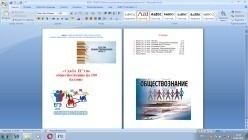 Книга презентована на РУМО (Протокол  № 3 от 27.08.2019г.)2016-2017гг.ООПереход  на  линейную  структуру  преподавания  истории  и  концепции преподавания предмета обществознания.Организатор  и участник  разработки  рабочих программ по всеобщей  истории, истории России и обществознанию.Разработчик  рабочих программ по всеобщей  истории для  5А, 5Б, 5В  классов по ФГОС  ООО.Приказ  № 47  от 30.08.2016г.   директора о структуре рабочей  программы в МБОУ «Романовская  СОШ».2017-2018гг.ООПереход  на  линейную  структуру  преподавания  истории  и  концепции преподавания предмета обществознания.Организатор  и участник  разработки  рабочих программ по всеобщей  истории, истории России и обществознанию.Разработчик  рабочих программ по всеобщей  истории для  5А, 5Б, 5В, 6А, 6Б, 6В   классов, по истории России для 6А, 6Б, 6В  классов  по ФГОС  ООО.Приказ № 43 от 31.08.2017 г.   директора о структуре рабочей  программы в МБОУ «Романовская  СОШ».2018-2019гг.ООПереход  на  линейную  структуру  преподавания  истории  и  концепции преподавания предмета обществознания.Организатор  и участник  разработки  рабочих программ по всеобщей  истории, истории России и обществознанию.Разработчик  рабочих программ по всеобщей  истории для  8В  класса, по истории России для 8В  класса  и по обществознанию для 8В  класса.Приказ  № 56 от 31.08.2018г.   директора о структуре рабочей  программы в МБОУ «Романовская  СОШ».2019-2020гг.ООПереход  на  линейную  структуру  преподавания  истории  и  концепции преподавания предмета обществознания.Организатор  и участник  разработки  рабочих программ по всеобщей  истории, истории России и обществознанию.Разработчик  рабочих программ по всеобщей  истории для 5А,5Б, 5В, 8В и 9В классов и  по истории России для 8В и 9В классов  и по обществознанию для 8В и 9В классов.Приказ № 61 от 30.08.2019г.   директора о структуре рабочей  программы в МБОУ «Романовская  СОШ».2016-2017гг.муниципальныйПереход  на  линейную  структуру  преподавания  истории  и  концепции преподавания предмета обществознания.Организатор  и участник  разработки  рабочих программ по всеобщей  истории, истории России и обществознанию.Разработчик  рабочих программ по всеобщей  истории, по истории России и по обществознанию.Протокол РУМО  № 2 от 31.03.2017г.   о структуре рабочей  программы в школах Романовского района.2017-2018гг.муниципальныйПереход  на  линейную  структуру  преподавания  истории  и  концепции преподавания предмета обществознания.Организатор  и участник  разработки  рабочих программ по всеобщей  истории, истории России и обществознанию.Разработчик  рабочих программ по всеобщей  истории, по истории России и по обществознанию.Протокол РУМО  № 2  от 28.08.2018г.   о структуре рабочей  программы в школах Романовского района.2018-2019гг.муниципальныйПереход  на  линейную  структуру  преподавания  истории  и  концепции преподавания предмета обществознания.Организатор  и участник  разработки  рабочих программ по всеобщей  истории, истории России и обществознанию.Разработчик  рабочих программ по всеобщей  истории, по истории России и по обществознанию.Протокол РУМО  № 1 от 25.03.2019 г.   о структуре рабочей  программы в школах Романовского района.2019-2020гг.муниципальныйПереход  на  линейную  структуру  преподавания  истории  и  концепции преподавания предмета обществознания.Организатор  и участник  разработки  рабочих программ по всеобщей  истории, истории России и обществознанию.Разработчик  рабочих программ по всеобщей  истории, по истории России и по обществознанию.Протокол РУМО  № 3 от 27.08.2019 г.   о структуре рабочей  программы в школах Романовского района.Учебный годУровень участияНазвание профессионального сообществаФорма участияТема выступленияСсылка на подтверждающий документ2016-2017гг.ООШМО учителей гуманитарного циклаочная«Корректировка  рабочих программ с линейным подходом в преподавании всеобщей истории, истории России и обществознания».Протокол № 1  от 30.08.2016г. ШМО2017-2018гг.ООШМО учителей гуманитарного циклаочная«Личностно-ориентированное обучение на уроках истории и обществознания».Протокол № 2  от 31.10.2017г. ШМО2018-2019гг.ООШМО учителей гуманитарного циклаочная«Подготовка к ВПР по истории и обществознанию».Протокол № 4  от 28.02.2019г. ШМО2019-2020гг.ООРуководитель  ШМО учителей гуманитарного циклаочная«Адаптации учащихся и преемственность начальной школы и среднего звена на уроках истории».Протокол № 2  от 31.10.2019г. ШМО2016-2017гг.муниципальныйЗаместитель руководителя РУМО учителей истории и обществознания  Романовского  районаочная«Подготовка к ГИА и ЕГЭ. Информация о работе VII Всероссийской научно-практической конференции».Протокол  № 1  от 31.03.2017 г. РУМО2017-2018гг.муниципальныйРуководитель РУМО учителей истории и обществознания  Романовского  районаочная«Подготовка к обществознанию ОГЭ – 2018г.»Протокол  № 1  от 29.03.2018 г. РУМО2018-2019гг.муниципальныйРуководитель РУМО учителей истории и обществознания  Романовского  районаочная1. Согласование  рабочих программ по истории, обществознанию, факультативам и элективным курсам.2. Результаты Государственной итоговой аттестации учащихся3.О проведении Всероссийской олимпиады школьников.- Школьный этап - задания.- Согласование списка предметной группы муниципального этапа  всероссийской олимпиады школьников.4. Перечень вебинаров  2018-2019  уч. года. Участие педагогов.5. Анализ работы РУМО. 6. Утверждение  плана  работы на год.7. Текущие вопросы.8. Методическое консультирование по вопросам реализации ФГОС.9.Сопровождение работы по созданию и обновлению паспортов ММО и ШМО: наполнение разделов паспортов информацией; обеспечение обновления страниц паспортов.10. ВПР в 11 классе. Подготовка, образцы вариантов.11. Совершенствование профессиональной деятельности учителя на основе результатов всероссийских проверочных работ.Протокол  № 2  от 28.08.2018 г. РУМО2018-2019гг.муниципальныйРуководитель РУМО учителей истории и обществознания  Романовского  районаочная«Анализ результатов муниципального  этапа   Всероссийской олимпиады  школьников по истории и обществознанию».Протокол  № 1  от 25.03.2019 г. РУМО2019-2020гг.муниципальныйРуководитель РУМО учителей истории и обществознания  Романовского  районаочнаяПриезд краевого руководителя МО учителей  истории и обществознания  Алтайского края для разъяснения проблем перехода  на  линейную  структуру  преподавания  истории  и  концепции преподавания предмета обществознания.Протокол РУМО №  2 от 22.08.2019г.2019-2020гг.муниципальныйПереход  на  линейную  структуру  преподавания  истории  и  концепции преподавания предмета обществознания.Участники -  учителя истории и обществознания  Романовского района.Организовала  приезд краевого руководителя МО учителей  истории и обществознания  Алтайского края –  Т. Н. Шишкиной.Учителя получили ответы  на интересующие их вопросы. Протокол РУМО №  2 от 22.08.2019г.2019-2020гг.муниципальныйРуководитель РУМО учителей истории и обществознания  Романовского  районаочная1. Согласование  рабочих программ по истории, обществознанию, факультативам и элективным курсам.  Изменение  УМК по истории  в 9 классе и обществознанию в 5-9 классы.3.О проведении Всероссийской олимпиады школьников.- Школьный этап - задания.- Согласование списка предметной группы муниципального этапа  всероссийской олимпиады школьников. 4. Перечень вебинаров  2019-2020 уч. года. Участие педагогов.5. Анализ работы РУМО. Утверждение  плана  работы на год. 6.Сопровождение работы по созданию и обновлению паспортов ММО и ШМО: наполнение разделов паспортов информацией; обеспечение обновления страниц паспортов.7. ВПР в 5-7 и 11 классах. Подготовка, образцы вариантов. Совершенствование профессиональной деятельности учителя на основе результатов всероссийских проверочных работ.8. «Новые подходы в обучении истории в школе в соответствии с требованиями ФГОС, ЕГЭ и с учетом опыта олимпиад». Обновление  странички  РУМО  на моём сайте. 9. Презентация книги И. М. Зубовой «Сдаём ЕГЭ по обществознанию на 100 баллов».Протокол  № 3  от 27.08.2019 г. РУМОУчебный годНаименование разработок (элективный курс, программа по предмету, программа внеурочной деятельности, диагностические материалы и др.)Наименование разработок (элективный курс, программа по предмету, программа внеурочной деятельности, диагностические материалы и др.)Наименование разработок (элективный курс, программа по предмету, программа внеурочной деятельности, диагностические материалы и др.)Ссылка на подтверждающий документУчебный годВ составе группыРазработанных  самостоятельноУчастие в разработке ООП, АООПСсылка на подтверждающий документ2016-2017гг.В составе группы учителей истории и обществознания.В составе группы классных руководителей 8-х классов.  Рабочие программы  и КТП  по всеобщей  истории ФГОС  ООО:  5А, 5Б, 5В  классы.Рабочие программы  и КТП  по истории ФК:  8Б, 9А, 9Б и 11А  классы.Рабочие программы  и КТП  по обществознанию ФК:  8Б, 9А, 9Б, 11А и 11Б классы.Рабочие программы  и КТП  по истории и обществознанию ФК для надомного обучения: 8Б (1 ученик), 9А (3 ученика).Рабочая программа  и КТП факультативного занятия в 8Б классе по теме: «Экономика и предпринимательство».Рабочая  программа и КТП внеурочной деятельности в 6Б классе по общекультурному  направлению «Художественное творчество».Воспитательная  программа на 8Б класс  «Новое  поколение» на 2 года.Приказ  директора  МБОУ «Романовская  СОШ» № 47  от 30.08.2016г.   2017-2018гг.В составе группы учителей истории и обществознания.В составе группы классных руководителей  9-х классов.  Рабочие программы  и КТП  по  всеобщей  истории ФГОС  ООО:  5А, 5Б, 5В, 6А, 6Б, 6В  классы.Рабочие программы  и КТП  по  истории России ФГОС  ООО:  6А, 6Б, 6В  классы.Рабочие программы  и КТП  по истории ФК:  9Б, 10А, 10Б   классы.Рабочие программы  и КТП  по обществознанию ФК:  9Б, 10А и 10Б классы.Рабочие программы  и КТП  по экономике ФК:  10А и 10Б классы.Рабочие программы  и КТП  по истории и обществознанию ФК  для надомного обучения: 9Б (1 ученик), 10А (1 ученик).Рабочая программа  и КТП факультативного занятия в 8А классе по теме: «Экономика и предпринимательство».Рабочая  программа и КТП внеурочной деятельности в 5В классе по общеинтеллектуальному  направлению «Страницы истории моей Родины».Воспитательная  программа на 9Б класс  «Новое  поколение» на 2 года.Адаптированная  рабочая  программа  и КТП  по VIII  виду «Мир истории»  для надомного обучения: 6Б класс  (1 ученик).Приказ директора МБОУ «Романовская  СОШ» № 43 от 31.08.2017 г.   2018-2019гг.В составе группы учителей истории и обществознания.В составе группы классных руководителей  10-х классов.  Рабочие программы  и КТП  по  всеобщей  истории ФГОС  ООО:  8В  класс.Рабочие программы  и КТП  по  истории России ФГОС  ООО:  8В  класс.Рабочие программы  и КТП  по  обществознанию ФГОС  ООО:  8В   класс.Рабочие программы  и КТП  по истории и обществознанию ФК:  10Б, 11А и 11Б классы.Рабочие программы  и КТП  по экономике ФК:  10Б класс.Рабочие программы  и КТП  по праву ФК:  11А и 11Б классы.Рабочая  программа и КТП внеурочной деятельности в 8Б классе по общекультурному  направлению «Основы здорового образа жизни».Воспитательная  программа на 10Б класс  «Мы  вместе» на 2 года.Приказ  директора МБОУ «Романовская  СОШ» № 56 от 31.08.2018г.   2019-2020гг.В составе группы учителей истории и обществознания.В составе группы классных руководителей  11-х классов.  Рабочие программы  и КТП  по  всеобщей  истории ФГОС  ООО:  5А, 5Б, 5В, 8В и 9В  классы.Рабочие программы  и КТП  по  истории России ФГОС  ООО:  8В  и 9В классы.Рабочие программы  и КТП  по  обществознанию ФГОС  ООО:  8В и 9В   классы.Рабочие программы  и КТП  по истории и обществознанию ФК:  11Б класс.Рабочие программы  и КТП  по праву ФК:  11Б класс.Рабочая  программа и КТП внеурочной деятельности в 7Б классе по общеинтеллектуальному  направлению «Зелёная  лаборатория».Рабочая  программа и КТП внеурочной деятельности в 5В классе по  спортивно-оздоровительному  направлению «Здоровейка».Рабочая  программа и КТП внеурочной деятельности в 7Б классе по общекультурному  направлению «Основы здорового образа жизни».Воспитательная  программа на 11Б класс  «Мы  вместе» на 2 года.Адаптированная  рабочая  программа  и КТП  по VIII  виду «Мир истории»  для надомного обучения: 6А класс  (2 ученика).Адаптированная  рабочая  программа  и КТП  по VIII  виду «История  Отечества»  для надомного обучения:  8В класс  (1 ученик).Адаптированная  рабочая  программа  и КТП  по VIII  виду «Этика»  для надомного обучения: 8В (1 ученик).Приказ  директора МБОУ «Романовская  СОШ» № 61 от 30.08.2019г.   Учебный годУровень участияНазвание мероприятияВид деятельности (член предметных комиссий, оргкомитетов, жюри различных конкурсов, эксперт по проверке развёрнутых ответов ГИА, наставник молодых педагогов и др.)Ссылка на подтверждающий документ2016-2017гг.ООШкольный этап Всероссийской олимпиады по истории, обществознанию и праву.Член состава школьной предметно-методической комиссии на  школьном этапе олимпиады по истории  и  обществознанию.Приказ директора МБОУ «Романовская  СОШ» № 70 от 16.09.2016г.2017-2018гг.ООШкольный этап Всероссийской олимпиады по истории, обществознанию и праву.Член состава школьной предметно-методической комиссии на  школьном этапе по истории, обществознанию, экономике и праву.Приказ директора МБОУ «Романовская  СОШ» № 64 от 12.09.2017г.2018-2019гг.ООШкольный этап Всероссийской олимпиады по истории, обществознанию и праву.Член состава школьной предметно-методической комиссии на  школьном этапе по истории, обществознанию, экономике и праву.Приказ директора МБОУ «Романовская  СОШ» № 71 от 17.09.2018г.2018-2019гг.ООКомиссия по проверке ВПР по истории и обществознанию в 5-х, 6-х, 7-х и 11-х классах.Член состава школьной предметно-методической комиссии на  школьном этапе по ВПР.Приказ директора МБОУ «Романовская  СОШ» № 15 от 16.03.2018г.2019-2020гг.ООШкольный этап Всероссийской олимпиады по истории, обществознанию и праву.Председатель  состава школьной предметно-методической комиссии на  школьном этапе  олимпиады по истории, обществознанию и праву.Приказ директора МБОУ «Романовская  СОШ» № 54 от 13.09.2019г.2016-2017гг.муниципальныйМуниципальный этап Всероссийской олимпиады по истории, обществознанию и праву.Член  состава школьной предметно-методической комиссии на  школьном этапе  олимпиады по истории и обществознанию.Приказ комитета администрации Романовского  района по образованию №  248 от 14.09.2016г.2017-2018гг.муниципальныйМуниципальный этап Всероссийской олимпиады по истории, обществознанию и праву.Председатель состава школьной предметно-методической комиссии на  школьном этапе олимпиады по истории.Член жюри школьного этапа олимпиады по обществознанию.Приказ комитета администрации Романовского  района по образованию №  206 от 12.09.2017г.2018-2019гг.муниципальныйМуниципальный этап Всероссийской олимпиады по истории, обществознанию и праву.Председатель состава школьной предметно-методической комиссии на  школьном этапе олимпиады по истории.Член жюри школьного этапа олимпиады по обществознанию.Приказ комитета администрации Романовского  района по образованию №  223 от 17.09.2018г.2019-2020гг.муниципальныйМуниципальный этап Всероссийской олимпиады по истории, обществознанию и праву.Председатель состава школьной предметно-методической комиссии на  школьном этапе олимпиады по истории.Член жюри школьного этапа олимпиады по обществознанию.Приказ комитета администрации Романовского  района по образованию №  225 от 13.09.2019г.Учебный годУровень участияНаименование конкурса профессионального мастерства, в том числе в интернет – конкурсах (некоммерческих)Результат участия (сертификат, грамота, диплом и др.)Ссылка на подтверждающий документ2014-2015гг.муниципальный«Учитель года -2015»участникГрамота  Комитета  по образованию Завьяловского  района за участие в районном конкурсе,  2014г.2018-2019гг.муниципальный«Самый   классный  классный – 2019»победительПриказ  комитета  администрации  Романовского  района  по  образованию №  71 от 20.02.2019г.